Рекомендации для родителейЗвук Г (согласный, твёрдый, звонкий) Обозначается, синим кружочкомЗвук ГЬ (согласный, мягкий, звонкий) Обозначается, зелёным кружочкомПрописать букву Г  в тетради синей  ручкой – 2 строки (тренироваться в черновике).Раскрась только те груши на которых звук Г написан правильно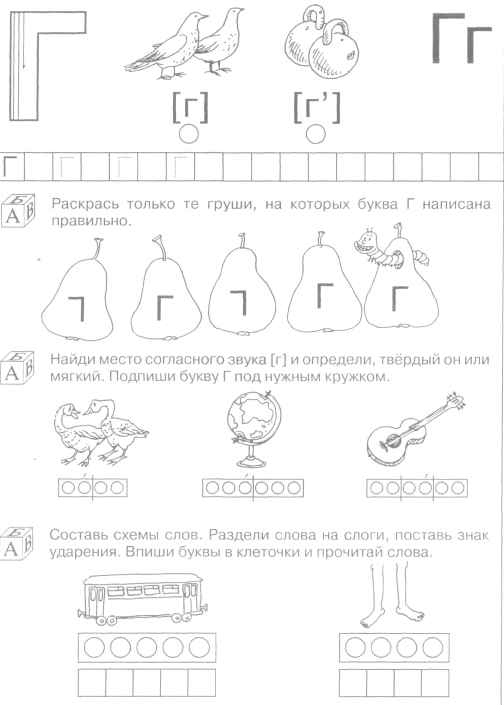 Прочитай слог и соедини его с той картинкой, в которой он спрятался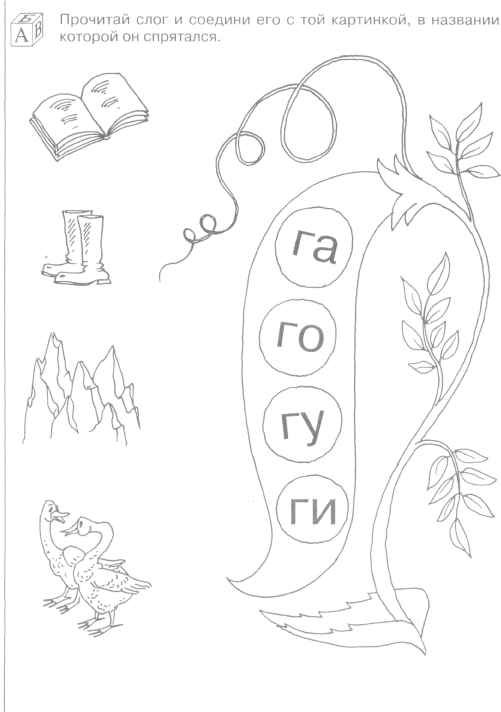 Найди место согласного звука Г  и определи, твёрдый он или мягкий. Отметь синим кружком твёрдый звук, а зелёным мягкий. Подпиши букву Гпод нужным кружком.Устно:Выучить рифмовкуИ подобно кочерге Горбит спину буква Г.«Шустрый язычок»Научится проговаривать скороговорки в быстром темпе и без ошибокГалдят грачата на галчат                  На иве галкаГлядят галчата на грачат                  На берегу галькаИгра «Закончи предложения»Взрослый читает начало предложения, а ребёнок договаривает окончание – слово на звук ГМашина Стоит в……(гараже)Гость проживает в….(гостинице)Брат хорошо играет на….(гитаре)Виноград  рос на ….(горе)Мама купила сочные, сладкие ……(груши)Под берёзой нашли крепкий……(гриб)Папа любит читать……(газеты)Игра «Доскажи словечко»Я в любую непогоду                                      Всех перелётных птиц чернейУважаю очень воду                                        Чистит пашню от червейЯ от грязи берегусь                                         Целый день по пашне вскачь         Чистоплотный серый…..(гусь)                      А зовётся птица……(грач)Игра «Хлопаем – топаем»Если услышишь слова со звуком Г, то топаешь, а со звуком ГЬ – хлопаешьГиря, гром, горб, гриб, пирог, грек, груша, гусеница, град, гитара, гастроном, горох, книга, игрушки, грабли, герой, враги, дорога, год	